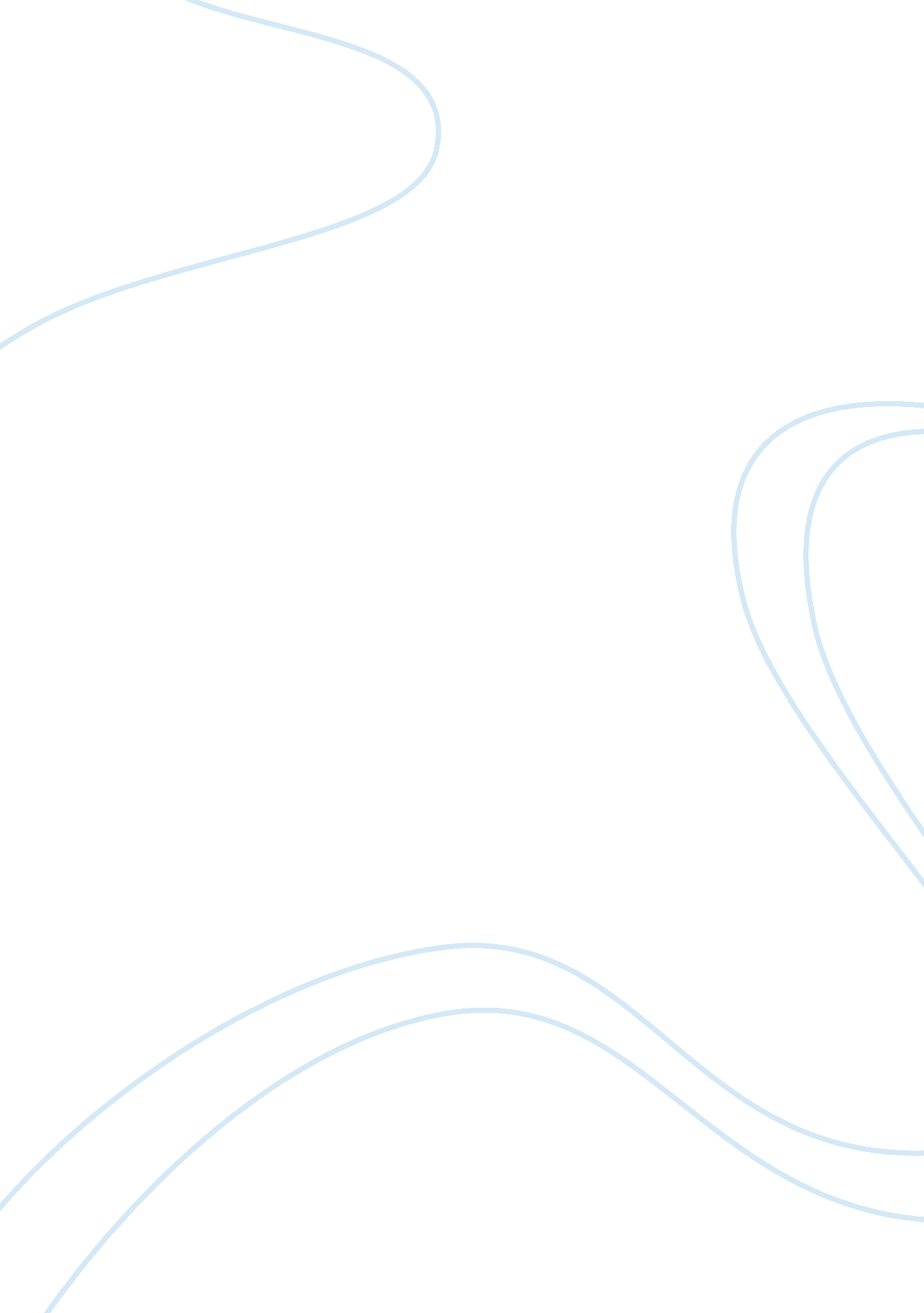 Healthy people 2020 evaluationHealth & Medicine, Nursing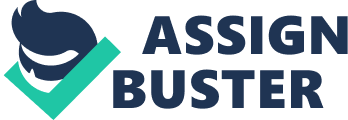 Healthy People 2020 Healthy People 2020 is a landmark prevention program that was released in late under the affordable care act of the United States (Adams, 2000). Healthy People 2020 has been faced with a lot of resistance from citizens but under different circumstance, the bright side of the organization can be seen. 
The strength of Healthy People 2020 is exhibited in their public health goals which are more comprehensive and standard than those of other streamlined programs in existence. Other than this, the program has initiated a data driven system (Midgley, 2009). Objectives and topic areas can never be included without appropriate sources of data. The use of this data technology has created easy access to the stakeholders. 
On the other hand, Healthy People 2020 suffer an imposed social economic weakness. The fact that the health of a person is greatly influenced by the environment is true but historically, the world has not been fair enough to embrace social and environmental consciousness in nursing. Poor health is known to be threatened by illiteracy and poverty which are more prevalent in America. In as much as Healthy People 2020 is present to increase the health status of the citizens, it has been incapacitated by the level of poverty and illiteracy in the US (Mischkovsky 2010). Therefore it cannot carry out its full functions before addressing this problem. Moreover, this is a kind of problem that cannot be corrected using national policy implementation making it a harder problem to deal with. 
The US government can ensure the success of the program by providing social economical opportunities to its citizen so as to unravel the crisis from its origin given that it is a data based program that requires one to have some technical computer skills (Nolan, 2006). 
References 
Adams, C. F. (2000). Healthy communities and public policy. 
Midgley, G. (2009). Systemic intervention for public health. American Journal of Public Health 
Mischkovsky, N. (2010). Healthy communities-building sustainability on a healthy foundation- 
health issues and planning efforts are linking up. Public Management. 
Nolan, P. (2006). Creating healthy states: Building healthy communities. Washington, DC: 
National Governors Association Center for Best Practices. 